Nová FABIA bude hviezdou módneho víkendu Fashion LIVE!Nová FABIA zahviezdi na sviatkoch módy novej generácie Fashion LIVE! v centre Nivy Dva modely vozidla sa stanú súčasťou projektu Wear Different, ktorý prinesie inšpiratívne diela mladých umelcovFABIA je jedinečná a originálna, rovnako ako diela z rúk slovenských umelcov. Oba svety budú mať návštevníci na dosah počas nasledujúceho módneho víkendu Bratislava 15. október 2021 – Nová ŠKODA FABIA sa už tento víkend stane hviezdou módneho podujatia Fashion LIVE! V rámci trojdňového módneho programu, ktorý sa bude odohrávať v novom bratislavskom centre Nivy, bude štvrtá generácia modelu FABIA súčasťou projektu #WearDifferent. Návštevníci podujatia si tak budú môcť nielen detailne pozrieť novú generáciu tohto modelu, ale tiež získať originálny módny kúsok od jedného zo štyroch slovenských dizajnérov. Pre tých, ktorí nemôžu prísť priamo na event, je pripravený Livestream na Facebooku ŠKODA AUTO Slovensko. Nová, v poradí už štvrtá generácia jedného z najpopulárnejších vozidiel na Slovensku, bude hviezdou jedinečnej módnej šou Fashion LIVE!, ktorá sa koná od 15. do 17. októbra v novom centre Nivy. „Náš nový model sa stane súčasťou projektu Wear Different v rámci Fashion LIVE!, ktorý predstaví aj štyroch mladých originálnych umelcov. Sme radi, že aj takto môžeme fanúšikom sprostredkovať pocit jedinečnosti a originality, ktoré štvrtá generácia modelu FABIA ponúka,“ hovorí Zuzana Kubíková, PR manager ŠKODA AUTO Slovensko.Nové modely, nové dielaModely novej generácie ŠKODA FABIA sa predstavia v sobotu a v nedeľu v čase od 15:00 do 17:00, kedy budú súčasťou živého kreatívneho tvorenia. Svoje umenie počas akcie predvedú štyria známi výtvarníci, od ktorých si fanúšikovia módy budú môcť odniesť špeciálny autorský fashion kúsok aj pocit jedinečnosti, ktorý je charakteristických pre nové modely FABIA. Ako? Stačí si priniesť vlastné biele tričko, mikinu či tenisky alebo si len vziať tričko, ktoré bude k dispozícii v kufri vystavených vozidiel, a behom chvíle ich mladí umelci pretvoria na unikátny kúsok.V sobotu 16. októbra sa predstaví mladá návrhárka, ilustrátorka a fotografka Žužu Gálová, ktorá v súčasnosti sídli na dvoch kontinentoch. V austrálskom Sydney si totiž s priateľom otvorili nezávislé štúdio grafického dizajnu. Chýbať nebude ani grafik a výtvarník Matúš Maťátko, jeden z najvýraznejších a najaktívnejších súčasných slovenských grafikov a výtvarníkov. Je držiteľom viacnásobných ocenení za najkrajšiu knihu Slovenska, jeho tvorbu nájdete aj v Bratislave ako veľkoplošné maľby. Spolupracuje na inštaláciách pre rôzne galérie či festival Pohoda, známe sú aj jeho grafiky pre združenie Čierne diery.V nedeľu 17. októbra prevezme štafetu ilustrátorka Tina Minor, ktorá očarí hravým štýlom a pohľadom na svet. Okolitý život zobrazuje akvarelom, ale priťahuje ju aj experimentovanie. Spolupracovala na ilustráciach v knihách a rozprávkach. Po jej boku bude tvoriť výtvarník Marek Cina, ktorého tvorbu poznáte z kníh a plagátov. Patrí k všestranne zameraným výtvarníkom, jeho aktivity sú do veľkej miery podmienené jeho záujmom o fenomén knihy. Typickým znakom jeho tvorby však ostáva osobitá výstižnosť zaznamenávaných scén, postáv a situácii, ako aj nezameniteľný zmysel pre humor.Bezpečná, moderná a dospelá FABIANávštevníci si budú môcť novinku z dielne ŠKODA AUTO obzrieť počas podujatia zblízka a zoznámiť sa tak s jej novými funkciami či vychytávkami. Štvrtá generácia modelu FABIA totiž prichádza ešte bezpečnejšia, vybavenejšia, úspornejšia a praktickejšia než kedykoľvek predtým. Pod kapotou novej generácie sa nachádzajú moderné motory MPI a TSI, ktoré dokážu vozidlu dodať príjemnú dynamiku a pritom sa vyznačujú nízkou spotrebou paliva. Na tej sa okrem iného podieľa vycibrená aerodynamika hatchbacku z Mladej Boleslavi. Štvrtá generácia ŠKODA FABIA ponúka zároveň celý rad moderných bezpečnostných a asistenčných systémov a celkovo až deväť airbagov. Vďaka tomu i vďaka tuhej konštrukcii karosérie patrí k najbezpečnejším vozidlám svojej triedy. Je skvelo pripravená na prepravu detí a až tri sedadlá sú vybavené kotviacimi prvkami ISOFIX. Bohatú výbavu  dopĺňa množstvo tradičných i nových Simply Clever prvkov. FABIA si svojich majiteľov získa detailmi, ako sú napríklad nový odnímateľný držiak nápojov alebo dvojité vrecká na zadnej strane predných sedadiel ideálne pre odloženie mobilného telefónu.Pre ďalšie informácie, prosím, kontaktujte:Zuzana Kubíková, PR manager ŠKODA  AUTO Slovensko s.r.o.M: +421 904 701 339zuzana.kubikova2@skoda-auto.sk 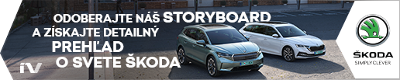 Fotografia k tlačovej správe: ŠKODA AUTOsa v rámci programu “NEXT LEVEL ŠKODA” zameriava na tri priority: rozšírenie modelového portfólia smerom k vstupným segmentom, pôsobeniu na nových trhoch pre ďalší rast vo veľkoobjemovom segmente a konkrétne pokroky v oblasti ekológie a diverzity.v súčasnosti ponúka zákazníkom 10 modelových radov osobných automobilov: CITIGOe iV, FABIA, RAPID, SCALA, OCTAVIA, SUPERB, KAMIQ, KAROQ, KODIAQ a ENYAQ iV,v roku 2020 dodala zákazníkom celosvetovo viac než jeden milión vozidiel.Je už 30 rokov súčasťou koncernu Volkswagen, jedného z globálne najúspešnejších automobilových výrobcov. ŠKODA AUTO v koncernovom zväzku samostatne vyrába a vyvíja popri vozidlách tiež komponenty ako motory a prevodovky.Prevádzkuje tri výrobné závody v Českej republike; vyrába v Číne, Rusku, na Slovensku a v Indii, väčšinou prostredníctvom koncernových partnerstiev, ďalej tiež na Ukrajine v spolupráci s lokálnom partnerom.Zamestnáva celosvetovo zhruba 42 tisíc pracovníkov a je aktívna na viac než 100 trhoch.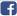 /SkodaAutoSK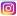 /SkodaAutoSKNová FABIA bude partnerom slovenských umelcov na Fashion LIVE!Nová ŠKODA FABIA sa cez víkend stane hviezdou módneho podujatia Fashion LIVE! Návštevníci podujatia si tak budú môcť nielen detailne pozrieť nový model, ale aj získať jedinečný streetwear kúsok originálnych slovenských umelcov.Download	Zdroj: ŠKODA AUTONová FABIA bude partnerom slovenských umelcov na Fashion LIVE!Štvrtá generácia modelu FABIA totiž prichádza ešte bezpečnejšia, vybavenejšia, úspornejšia a praktickejšia než kedykoľvek predtým.Download	Zdroj: ŠKODA AUTO